New Zealand Report to WDI January to  Late April 2023_______________________________________________________________For more information from  New Zealand, see  the WDI Australia and New Zealand facebook pagehttps://www.facebook.com/WDIANZ___________________________________________________________________Please donate  to help fund the rehabilitation costs for Emily,  the 70+ year old woman was assaulted at the Let Women Speak event at Albert Park on 25 March:https://givealittle.co.nz/cause/women-70-punched-in-the-head-25323-auckland-let?fbclid=IwAR1dP5NMr_H4Ch7A0Op3899bzJfVnNJHjnQcKqWFxzBp2pFdYxPcx0-hGfk________________________________________________________________Feminist Question Time Webinars with New Zealand Speakers;26 JanuaryFern Hickson, Janet (WDI Country Contact),  Rex Landy,  and Jennifer Scott talk about their activism and women’s activism in general over 2022. https://www.youtube.com/watch?v=Lbq6hwsRK-026 February Julie Scott and  Ally-Marie Diamond   (Wāhine Toa Rising) https://www.youtube.com/watch?v=QTISwVk8WLo____________________________________________________________JANUARY 2023______________________________________________________________Lesbian Action for Visibility Aotearoa (LAVA) makes a discimination complaint to the Human Rights Review Tribunal (HRRT) against the Board of Wellington Pride Incorporated. https://www.lava.nz/news?fbclid=IwAR3E45eh1qr16SxwoiQlSdDDgzfgcxnwiw-YLuwSLYnJr7QeECoEJDBNWEA______________________________________________________Around late January Kellie-Jay Keen’s planned visit to New Zealand ( for  events on 25 and 26  March) is announced.The visit is officially sponsored by Mana Wāhine Kōrero  and Lout (Get the “L” Out)Around early February, the group Let Women Speak is formed to help organise events in Auckland and Wellington.___________________________________________________________________Workers Now In early January, Workers Now  announced that it is contesting the NZ General Election, with a left wing 10 Point programme, including defending women’s sex based rights:https://www.facebook.com/groups/1268815307379011/permalink/1271517060442169On 5 February it put  out a statement about Women’s Sex- Based Rights. https://www.facebook.com/groups/1268815307379011/posts/1290680511859157/On 26 February, Workers Now supports Let Women Speak https://www.facebook.com/groups/1268815307379011/posts/1304916300435578/16 January The Law Commission begins a  project to examine discrimination against transgender people.This probably includes looking at putting gender into the Human Rights Acthttps://www.lawcom.govt.nz/our-projects/sex-gender-and-discrimination -It announces a  project about hate speech will be coming later https://www.lawcom.govt.nz/our-projects/legal-responses-hate_______________________________________________________________19 January Jacinda Ardern announces her intention to resign as  PM by 7 February 2023.General Election date announced as 14 October 2023.https://www.rnz.co.nz/news/political/482724/jacinda-ardern-to-resign-as-prime-minister-in-february__________________________________________________________________25 January  Labour MP Tamati Coffey’s daughter born by surrogacy. He announces renewed efforts to progress his Improving Arrangements by Surrogacy Bill. This would remove the birthing mother’s right  to be legally recognised as the first parent, and give that right to the intending parents  instead . https://www.nzherald.co.nz/nz/little-princess-labour-mp-tamati-coffey-welcomes-newborn-daughter-born-five-weeks-early/N6JWYDJX7BGSDE2LI7KHVMILJQ/_______________________________________________________17 January Births Deaths Marriages and Relationships Registration Act ExplainedAn article by Suzanne Levy explains the relationship between the BDMRR Act (New Zealand’s Sex Self ID law)  and the sex provisions in the Human Rights Act. She explains that  S 79 of the BDMRR Act  means that organisations do not have to treat people as if they are the sex which is on their birth certificate. The BDMRR Act is due to come into force in June 2023.https://www.speakupforwomen.nz/post/know-your-rights-sex-self-id-in-new-zealand__________________________________________________________FEBRUARY 2023________________________________________________________Rainbow Tick celebrates its  10th birthday In February, trans activists held protests demanding increased funding for “trans healthcare” and lowering the age of consent  to 16 for “gender affirming” surgeries. 8 February 2023New Prime Minister, Chris Hipkins, announced  a raft of changes.Proposed Speech Legislation will not go ahead  right for the time being.However the Law Commission will look  more broadly at how to counter hate speech. The Social Insurance scheme for a two -tiered welfare system is ditched. RNZ and NZ on Air will  receive a funding boost for their “public service” role. https://www.rnz.co.nz/news/political/483875/watch-tvnz-rnz-merger-scrapped-income-insurance-and-hate-speech-laws-delayedhttps://www.scoop.co.nz/stories/AK2302/S00194/hate-speech-laws-withdrawn-major-victory-for-free-speech.htm?from-mobile=bottom-link-01__________________________________________________________February  +Gloriavale Slavery  Court case continueshttps://www.rnz.co.nz/news/national/484546/gloriavale-can-t-afford-to-lose-employment-court-battle-member-saysBackgroundhttps://www.youtube.com/watch?v=MWc8pMvlrXo____________________________________________22 February  Maori gender terms are to be excluded from birth certificate for now.  https://www.newsroom.co.nz/maori-terms-excluded-from-new-gender-identity-process?fbclid=IwAR2qFb556ok5uZdeP8wccjYUxn29NZQ-fFfD5VmS30I009LgQ2DMmjB5POY_____________________________________________________________MARCH 2023 ______________________________________________________________7 March NZ Census DayIn early March, the Census  begins to be distributed to people’s homes, hampered by the repeated NZ floods and Cyclone Gabrielle. It includes questions about gender, which Statistics have said will be  used as the default rather than sex. The forms make it impossible to not answer questions about gender. Critiques of the Censushttps://www.speakupforwomen.nz/post/do-we-really-count?fbclid=IwAR3yQ96zQi5C_I1iYe7Kgq9kuS0iAGclpYnR8xjz4E316mN5uPUEjVA7RRghttps://aboldwoman.substack.com/p/new-zealands-2023-census-is-a-dog?utm_source=facebook&sd=pf&fbclid=IwAR2Cj6cwJCBuYD6x1LjDIl1lm9lXINCp8eeIn_GCFm3qXPAmmvDL-FMBnY8A campaign began  to Boycott the Census or at least to not answer the questions about Gender and Sex.https://www.facebook.com/SpeakUp4WomenNZ/videos/900589460991431/https://www.speakupforwomen.nz/post/so-you-don-t-want-to-fill-in-the-census________________________________________________________________-Protests are held about Drag Queen Storytime at  libraries in Auckland and Christchurch with extremely biased reporting eg  2 March,  Avondale, Aucklandhttps://www.nzherald.co.nz/nz/unhinged-conspiracy-theorists-auckland-drag-queen-targeted-in-avondale-library-protest-speaks-out/TE6BFUOXVJC6VFYMU4VAUAERTQ/_____________________________________________________7 MarchGeorgina Beyer, New Zealand’s first transgender MP, dies.https://www.theguardian.com/world/2023/mar/06/worlds-first-openly-transgender-mp-georgina-beyer-dies-in-new-zealand-aged-65_____________________________________________________________8 March International Women’s Day4-5 March IWD Brisbane Meanjin conference included speaker from NZ (Tania Sturt) ._________________________________________________________________Women Firefighters complain about abuse on International Women’s Dayhttps://www.newshub.co.nz/home/new-zealand/2023/03/fire-and-emergency-female-volunteer-shares-photoshopped-image-of-her-battered-bruised-face-on-international-women-s-day.html?fbclid=IwAR2cyT83q4zyIem4JnZnvcBa0KQRDqxwQSsV0GbMXXBOyBfmjcN-4rN1iUg_________________________________________________________________16 March Teachers Strike (One day) wages not keeping up with inflation and other demands, eg class sizes________________________________________________________________Attacks on Kellie- Jay Keen Prior to the Let Women Speak Event of 25 March. With Some Defences. Early MarchThe Green Party website publishes an Open Letter to the Minister of Immigration Michael Wood, asking him to revoke Kellie-Jay Keen-Minshull’s visa.https://www.greens.org.nz/kellie_jay_keen_minshull?fbclid=IwAR1TYpMkpdi-Pnrh98WU12EhuMaFjf3yymJGrAhmwvwMFmiZ5ZUyf1x8-HY7 MarchLGB Alliance Aotearoa New Zealand responds to the Greens’ letter. https://www.facebook.com/permalink.php?story_fbid=pfbid031bWjwTxy7BsNaPdq5uPLjpRy4F6ywr9p7kxMCimab262XtZ3DcxyKqtSwnsw3dNCl&id=10008332972163510 MarchFree Speech Union gives a weak defence  KJK’s right to speak in NZhttps://www.facebook.com/FreeSpeechUnion/posts/pfbid02G6sNY3LrhVU74LimCJByEUZXgJwQsjPEiDbNPf9pJgsu187ZiWfcSrpqtS2hh6Atl11-12 MarchStuff and RNZ publish a heavily biased article against the  upcoming KJK events in New ZealandSome women prepare  complaints to the Media Council and /or the Broadcasting Standards Authority. https://www.rnz.co.nz/news/national/485828/another-conspiracy-group-british-anti-trans-rights-activist-plans-stop-in-aotearoa13 MarchPublic Good responds to the Greens’ attack on KJKhttps://www.publicgood.org.nz/2023/03/13/an-open-letter-about-green-party-mps-trying-to-prevent-advocacy-for-womens-rights/?fbclid=IwAR24D4zz-gvdWx6mK8gAmENK_-M6Cp2kupcT8lRWrgS8hNOCQBOEPgedzkk15 March After a backlash from their employers, two radio hosts apologised for comments criticising the use or genderist pronouns and terms like “pregnant people. They  undertook to do a re-education programme. https://www.stuff.co.nz/entertainment/tv-radio/131496480/radio-hosts-apologise-for-toxic-onair-rant-about-pronouns-inclusive-language?fbclid=IwAR07EcRi9-ckOuRFYhUEGnpHvYBgjTgmIdyIKez55F3FIQd886docd5zGyw17 March  Kellie-Jay Keen interviewed by Sean Plunket on The Platform, NZhttps://www.youtube.com/watch?v=__BF6ex9CO818-25  March, False Nazi allegations build attacks to a Fever Pitch. Following the uninvited presense of Nazis, who crashed the Let Women Speak event in Melbourne, there were  repeated false allegations in the Australian and New Zealand media of an association between the women and the Nazis.https://thespinoff.co.nz/society/20-03-2023/breaking-immigration-nz-is-reviewing-kellie-jay-keen-minshulls-nz-visit?fbclid=IwAR3NeACbcqJwr24DUu636Ra2-yo6gKfuzLnTxu6EU-upiRETWbgEXAsGvec20 March Prime Minister Hipkins chimes in, assuming  that the false allegations are true. 20 MarchWomen’s Liberation Aotearoa calls for the organisers of Let Women Speak  NZ and Kellie-Jay Keen  to denounce Nazishttps://womensliberationaotearoa.org.nz/womens-liberation-aotearoa-statement-on-let-women-speak-events-march-2023/ Let Women Speak (LWS)  issues a statement refuting the false Nazi allegationsDi Landy, from Mana Wāhine Kōrero, and Let Women Speak (LWS) organiser, was  interviewed  by Rachel Smalley on Today FM radio responds to these false allegations ...https://www.youtube.com/watch?v=M7nLz9vSn8s&t=22s She said: “We emphatically reject  any and all associations with Nazis and white supremacist groups  and we denounce their beliefs entirely .”WDI Australia and New Zealand wrote that WDI opposes fascism and Nazism https://www.facebook.com/WDIANZKatrina Biggs, A Bold Woman  issues a statement in reponse to false Nazi allegations https://aboldwoman.substack.com/p/police-horses-punched-in-the-gut?utm_source=facebook&sd=pf&fbclid=IwAR3bvSExOQXQwO0zU9Wtt4URyfW99r2InA2S69n9XTbj7qI9UsUGt9afFMs20 March Kellie-Jay Keen’s Response, videod from Australia,  to media circus from 18 Marchincluding  the statements from the PM and Green Party  She threatens to sue NZ  politicians and journalists for defamation https://twitter.com/ThePosieParker/status/163768803937062092920 March, Monday 6pmTVOne begins its wall to wall propaganda against Kellie-Jay KeenItem one https://www.tvnz.co.nz/shows/one-news-at-6pm/episodes/s2023-e79(to view this you need to log in to TVNZ on Demand). One New news item related to thishttps://www.1news.co.nz/2023/03/20/immigration-reviewing-posie-parkers-entry-to-nz/21 March NZ Herald  Kellie-Jay Keen absolutely abhors Nazis. https://www.nzherald.co.nz/nz/immigration-new-zealand-reviews-entry-for-uk-anti-trans-activist-kellie-jay-keen-minshull/FQNQMWZQ7NFKVMWIJ4RUUELZJ4/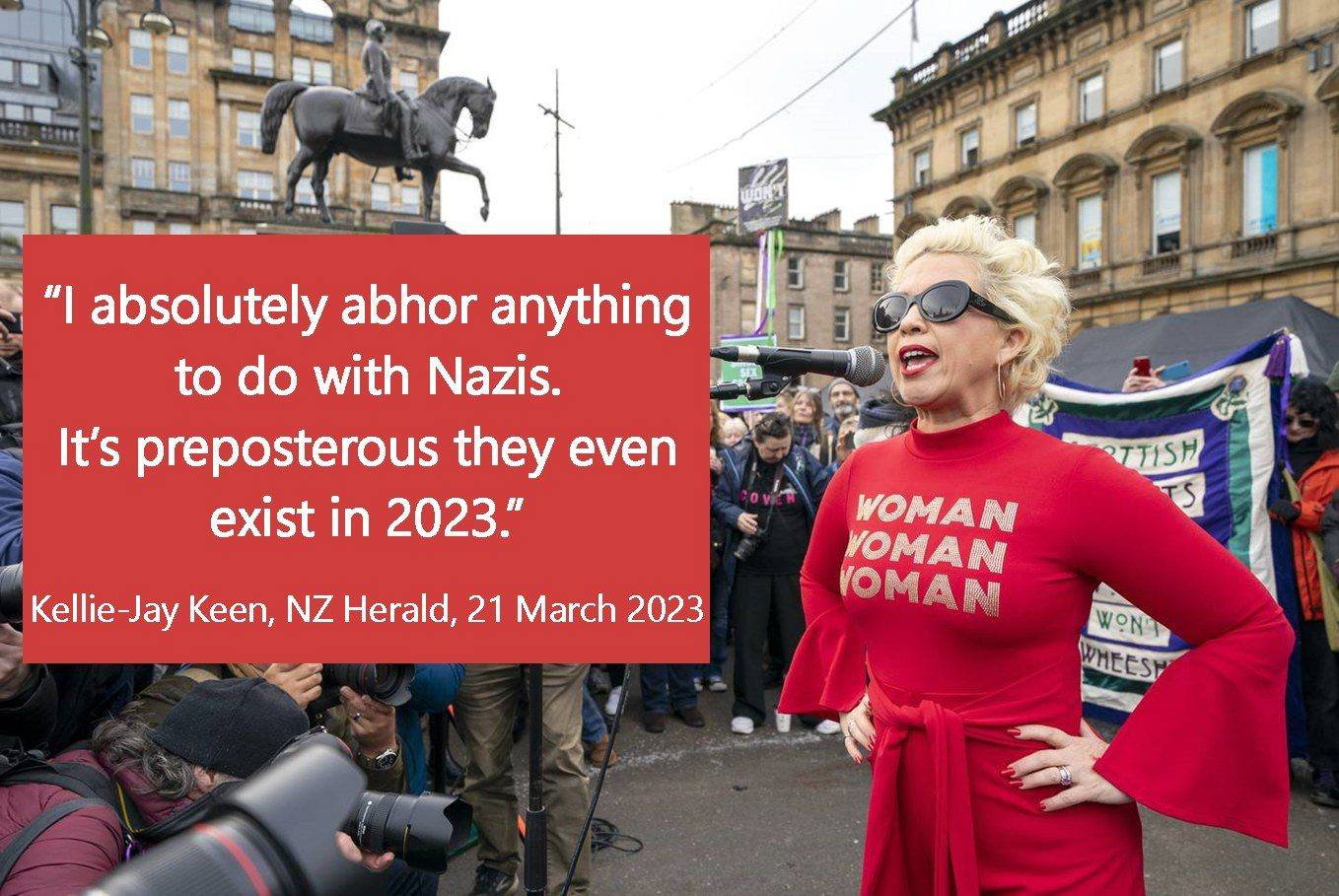 20 MarchThe Immigration Minister reviews whether Kellie-Jay Keen can come into the country. https://thespinoff.co.nz/society/20-03-2023/breaking-immigration-nz-is-reviewing-kellie-jay-keen-minshulls-nz-visit21 MarchRNZ Morning Report, 7.45 am, A hostile Kim Hill interviews LWS local organiser Terri Lipanovic. https://www.rnz.co.nz/national/programmes/morningreport/audio/2018882622/anti-trans-activist-rally-organiser-defends-events 21 March National Party calls to let Kellie-Jay Keen into New Zealand on grounds of free Speech.Greens continue to fabricate a safety risk from peaceful women gathering to speak. https://www.rnz.co.nz/news/national/486392/let-anti-transgender-activist-in-national-says-while-greens-hold-concerns-for-public-safety21 MarchRNZ Midday report  Mari Dunlop interviews trans activist Sally DallowMD calls women “terfs”. Sally Dallow invents non existent safety risk to “vulnerable communities” of TW.https://www.rnz.co.nz/national/programmes/middayreport/audio/2018882664/trans-activist-worried-about-weekend-rallies21 MarchGarwhoungle responds to RNM report  about Rainbow Greens’ statement, trying to keep KJK out of the country“Rainbow Greens ask Government to Shut Women Up”https://twitter.com/garwhoungle/status/1638082970962792448Sean Plunket, the Platformhttps://www.youtube.com/watch?v=-xK1FAsVjTQ22 MarchNZ Herald hit piece masquerading as news https://www.nzherald.co.nz/nz/kellie-jay-keen-minshull-who-is-anti-transgender-activist-posie-parker-and-why-is-she-so-controversial/GKB2MF4J65D33MBKZM3YF4G5JM/Stuff publishes abusive anti-KJK cartoon  by Sharon Murdockhttps://twitter.com/domesticanimal/status/163824266244378214422 March approximately The  Auckland Women’s Centre defames the purpose of the Let Women Speak gathering, and calls for people to protest it. 22 MarchImmigration NZ announces it will not stop Kellie-Jay Keen from entering the country. She does not meet the threshold required to ban someone.https://www.nzherald.co.nz/nz/politics/immigration-nz-allowing-anti-trans-activist-posie-parker-to-enter-new-zealand/XVGZCULPRZGT5MEHPLP5XLTFUE/?fbclid=IwAR3gGSpuwMeVQwDBjoqY_FrfOvTZcL9okW0SZPxxJcawrnYAqCCgXtqfcYcImmigration Minister says Kellie-Jay Keen has  “inflammatory, vile  and incorrect world views.”https://www.stuff.co.nz/national/131572087/immigration-minister-prefers-antitrans-activist-kelliejay-keenminshull-never-set-foot-in-nzGrant Robertson, Minister of Finance, complains that gender critical feministsare like those who denied gays their rights in the past. Elizabeth Kerekere and the “Green Squad” defame Kellie-Jay Keen in a song.https://www.tiktok.com/@bootstheory/video/7211704256586370305?_r=1&_t=8ajgWKIfqBm&fbclid=IwAR0O6o3t6MnZfQ3Al7wmSwSDCgpETd1bS8Vs6ezfUun6ug0LNTabgf1TgBE22 March approxSean Plunkett on the Platform critiques the terrible meda coveragehttps://www.youtube.com/watch?v=-xK1FAsVjTQ23 Marchhttps://www.1news.co.nz/2023/03/23/posie-parkers-entry-to-nz-encourages-hatred-activist/23 MarchDecent article by Rachel Smalley on Today FM. (They have since gone off air.) 24 MarchKellie Jay Keen is interviewed by Kim Hill on Radio NZ morning report. She is  not hindered by interruptions, slurs, attacks and diversions from keeping the focus on women’s rights, dignity and safety. https://www.rnz.co.nz/national/programmes/morningreport/audio/2018883114/anti-transgender-activist-on-stoush-around-her-entering-nz23-24 March, Newshub invents that KJK did a Nazi, white supremacist  hand signalStephen Knight comments https://sknight.substack.com/p/new-zealand-news-channel-invents23 -24 March- effort in court to stop KJK coming into country.https://www.1news.co.nz/2023/03/24/potential-for-violence-between-posie-parker-supporters-protesters/Friday 24 March The Court rejects the application. Kellie- Jay Keen is allowed in to the country.The judge expresses sympathy with the applicants though.https://www.stuff.co.nz/national/131588510/antitrans-activist-kelliejay-keens-visit-can-go-ahead-judge-rules?fbclid=IwAR23cnB87Cpb9gRDAv8ZcfmJFLOX_iK_thvyi-pYfm1NActpsHNaFZXbZgY24 March 6pmKellie-Jay Keen arrives in Aucklandhttps://www.nzherald.co.nz/nz/posie-parker-anti-trans-activist-kellie-jay-keen-minshull-arrives-in-auckland/WXXQYDUCMRAFNL2N6V6LCWLJRE/?fbclid=IwAR1-o5m7NK9NqKk8XYAgpZtSJMLvN1EV27g_Dieyz1pR_ZMGkdSAnCQe2a8_______________________________________________________25 MarchViolence Against Women at women’s event at  Albert Park Transactivist  anti-woman mob storm Let Women Speak Gathering, assault several women, try to drag Kellie-Jay Keen into the crowd, whilst police do nothing and refuse to send reinforcements (until much later). A 70+ years old woman is punched repeatedly in the face causing the bone around her eye to fracture. Videos and Photos 25 Marchshort video of the mob violence against KJKhttps://www.youtube.com/watch?v=FsKn5XeJkWYKellie-Jay Keen’s live streaming of the event. https://www.youtube.com/watch?v=eDuy2Kx2HlIWoman marshall  describes how she helped to usher Kellie-Jay Keen outhttps://twitter.com/ThePosieParker/status/1639545859636338688Rachel Wong- video of agressive men pushing down the Women’s fence and the aggressive mob storming the event and attacking Kellie https://www.facebook.com/RachaelWongAus/videos/229126986288102Video of 70+ years woman being punchedhttps://twitter.com/l1ber_te/status/1639917380569821185?fbclid=IwAR2NZw5D0VH6DKpR6CsIjb47tEjUsR_889jecD_1lJv2Mt4GNJDYjl3zrZkCompilation of Video Evidence -Simon Anderson https://www.youtube.com/playlist?list=PLGgXu42XHnjMTvEb56kUjHuMatEPxrXd4Video record by Simon Andersonhttps://www.youtube.com/playlist?list=PLGgXu42XHnjMTvEb56kUjHuMatEPxrXd4https://twitter.com/SimonRAnderson1/status/1641626762936479744This video has crucial 15 mins (Posie escaping towards the end) and you can pan around ithttps://www.youtube.com/watch?v=nMnLY2f06yY&t=233sYoutube drone footage of the eventhttps://www.youtube.com/watch?v=nMnLY2f06yY&t=116sNine news videohttps://www.facebook.com/9News/videos/228068933049436Short video on Canadian  Women’s Declaration facebook pagehttps://www.facebook.com/CanadianWomensDeclaration/videos/1021455222161361/NZ Herald video of  transactivists invading Auckland LWS event, and Destiny Church event  https://www.youtube.com/watch?v=NQtHwBAdunAthe comments support the women, not the transactivists.Another video posted on youtube by Brynn Nelson https://www.youtube.com/watch?v=5quVZieozkYThis WDI Banner was Stolen from the Band Rotunda at Albert Park 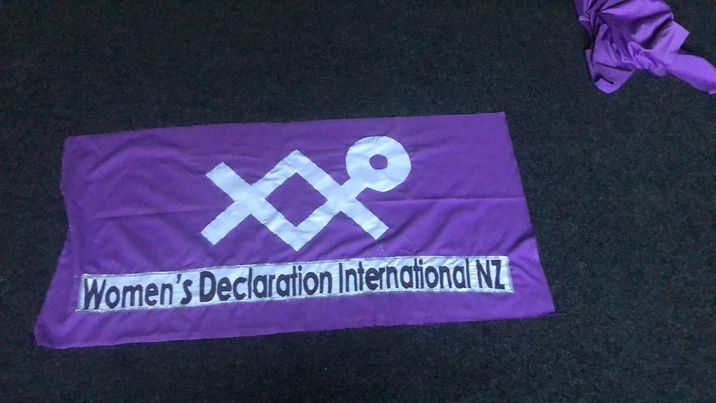 Banner created by Linda Sutton_______________________________________________________14 April re 25 MarchLet Women Speak, An Examination of  Media Bias  In New Zealandhttps://www.youtube.com/watch?v=4Tf99hh6OXk&feature=youtu.be________________________________________________________________Mainstream News Reports https://www.nzherald.co.nz/nz/posie-parker-tour-of-nz-anti-trans-activist-kellie-jay-keen-minshull-poised-for-rally/EOWRBWVHK5HY3KV4XJ7TECCE2E/9 News Australia reporthttps://amp.9news.com.au/article/2679fe41-5737-4341-9d9e-43cf52c62220?fbclid=IwAR3slzDH7tdFQ1Xi8eWk4m7Cbb1VTTWr4Ly6UcZLqQYI4oXnfnmP_hiiT84https://www.1news.co.nz/2023/03/25/posie-parker-rally-protester-explains-tomato-juice-throw/https://www.nzherald.co.nz/nz/posie-parker-anti-trans-activist-reconsidering-wellington-event-after-counter-protest-shuts-her-down-in-auckland/V3L2ZLLQ6REY7L4J6JES2GDHB4/?fbclid=IwAR0XK-OUU2nnO82_jfVLK0NYmANX-akx0Vp3aAxtQ1uNXMmrHAeYJNkm_T8Biased  and triumphalist One News news itemhttps://www.tvnz.co.nz/shows/one-news-at-6pm/episodes/s2023-e8426 March TVNZ One news item, celebrates the TRA’s celebration in Wellington on the site where the LWS event was going to be held.26 March Newshub Reports https://www.newshub.co.nz/home/new-zealand/2023/03/gender-activist-posie-parker-hits-out-at-her-treatment-in-new-zealand-as-twitter-row-erupts.htmlTVOne NewsMarama Davidson, Green MP,  one of the anti- woman protestors, says violence against women was the responsibility of “white cis men.” ______________________________________________________________Responses to the Violence Against Women at Albert Park Women’s Declaration International Supports Women’s Sex Based Rights in Auckland, New Zealandhttps://womensdeclaration.com/en/resources/statements-and-letters/wdi-supports-those-speaking-about-womens-sexed-based-rights/?fbclid=IwAR0UX04yIGm3kp_wwMhzzBKD3_INGO-hzFNAP_5VooNM4We5eXHrAE2ug9825 March Julian Vigo compiles list of defamatory media reports about Kellie -Jay Keen  in Australia and New Zealand https://www.facebook.com/julianvigophd/posts/pfbid02yEnug8kT6ioFqbuthW2wdpdV7YF81aKzJCk7Zo4qdStnsh16hQfAjYxu5xDYsoyzl25 MarchBrendan O’Neill – like leading a woman to the stake. Irrational witch  persecutionhttps://www.spectator.co.uk/article/the-shameful-persecution-of-posie-parker-in-new-zealand/?mibextid=5zvaxg&fbclid=IwAR0AdCQVYnmG-QeaR1J8UqjsjCNMy0KTiF4wQ6qzA6TFe7WxiPKEkYGM_1oAni-O’Brien’s article https://plainsight.nz/why-are-mums-and-lesbians-the-new-nazis/Katrina Biggs article A bold Womanhttps://aboldwoman.substack.com/p/trans-activists-make-women-terrifiedComment by journalist Rushkin on the Auckland event https://www.youtube.com/watch?v=N1yZoFoVPB8SUFW media releasehttps://www.speakupforwomen.nz/post/media-release-when-the-oppressed-becomes-the-oppressor?fbclid=IwAR1vltZPT8vGLfML1AfMU_WB1RVVnpjYc-Rf5hrvRfxLXctNIzVbfKbOg3kFree Speech Union public letter to Prime Ministerhttps://www.fsu.nz/public_letter_to_police_minister?fbclid=IwAR13X6hzYiAbPY3rU5R-j3HJ-AVvJBYQb1Afkb4mQkN7ag3uudrfHGVIXIsWorkers Now Statement https://www.facebook.com/groups/1268815307379011/permalink/1320027152257826Women’s discussion in The Standardhttps://thestandard.org.nz/letting-women-speak-in-aotearoa-new-zealand/27 Marchhttps://www.newshub.co.nz/home/politics/2023/03/chris-hipkins-condemns-physical-violence-at-protest-after-posie-parker-doused-in-red-juice.html26 MarchThe Platform invites  LWS organisers  and participants to phone in and describe their experiences. 26 MarchStatement by UK human rights, women’s rights, LGB rights and child safeguarding groups condemning violent protests preventing women from speaking in New Zealandhttps://sex-matters.org/posts/updates/let-women-speak-in-new-zealand/?fbclid=IwAR1Xv4QjYv8u9wFvqkW1e0PMDJ-SIuPgLsCFF97-Bo7aJOqXUCa4IoeHOschttps://www.facebook.com/WDIANZ/posts/pfbid04WFkKSYQcSQArwXp1yfUZdASigRLv2vWTawzU2KBXtp7CrjbbS51MLU8LV2hfJaKlAnna Rawhiti- Connell, of The Spinoff describes the violence as “joyful and celebratory” She says “one of the weapons in Parker’s arsenal is fear.”https://thespinoff.co.nz/society/26-03-2023/an-alternative-view-of-the-angry-protest-crowd?utm_term=Autofeed&utm_medium=Social&utm_source=Twitter#Echobox=167976784927 MarchRadio NZ Kim Hill  interviews  Suzanne Levy of Speak Up for Women ( SUFW )Extremely biased description of the 25 March (Auckland)  and 26 March (Wellington) events, downplaying the violence.    https://www.rnz.co.nz/national/programmes/morningreport/audio/2018883396/posie-parker-supporter-unimpressed-with-counter-protest27 March, JKRowling supports the Auckland women and KJKhttps://twitter.com/fem_mb/status/164003776635118796830 Marchhttps://twitter.com/jk_rowling/status/164139289359931392127 March LGB Alliance Aotearoa Open Letter to the Prime Minister, Government Ministers and the Commissioner of Police, condemning the violence and  the collusion of the state and media.   https://www.facebook.com/permalink.php?story_fbid=pfbid0ZkWrBDX2gULRc8SJCpjk19cqZ6VyZfxuseHS6UVkcH4q2v5dcwXvQX15jRNpEJQzl&id=100083329721635Chris Trotter writes an article in support of the women’s right to speak, and the shocking media beat up during the week leading up to Posie’s arrival. Thugs’ Veto https://www.interest.co.nz/public-policy/120494/chris-trotter-assesses-what-happened-saturday-aucklands-albert-park-and-what?fbclid=IwAR1fmlktS9YqKElzSuk9FF7A44cNB6FpPPw9yCKZE3vKaVD0ipuQMn0C0AU&mibextid=Zxz2cZ26 MarchSky News interviews Kath Deves We need to say no to the witch hunts of women’s rights.https://www.youtube.com/watch?v=1FL1af08DT0Sky News discusses misrepresentation of the neo -nazis at the melbourne rally and includes shots of NZ’s Newshub’s completely fabricating news item about ithttps://www.skynews.com.au/australia-news/politics/sky-news-australia-reveals-moira-deeming-speech-that-saw-her-avoid-expulsion-from-victorian-liberal-party-on-monday/news-story/eded416793b4b960500dc370b625f838?fbclid=IwAR1hl5yooM5J-s8W3MlBFJPlm9JK9cScw3Ck2yECJRmKnrrd_6t9F2FpXiA27 MarchChris Trotter Assesses what happened on Saturday at Auckland’s Albert Park and what it means https://www.interest.co.nz/public-policy/120494/chris-trotter-assesses-what-happened-saturday-aucklands-albert-park-and-what27 MarchAndrew Doyle, Helen Joyce and Ella Wheelan .https://www.youtube.com/watch?v=HGlLYHC5-AM27 MarchJ.K. Rowling RetweetedReem Alsalem UNSR Violence Against Women and Girls@UNSRVAWhttps://twitter.com/UNSRVAW/status/1639983229888233472Mar 27“V. concerning that in last few weeks, physical, political + online violence has intensified against #women asserting sex-based needs +spaces in several countries. Even where one may disagree with their views, that shouldn’t translate into a green light to threaten and attack them.”https://www.todayfm.co.nz/home/opinion/2023/03/rachel-smalley-how-on-earth-did-the-greens-become-so-antiwomen.htmlThe platform talks to a woman who was at the LWS eventhttps://www.youtube.com/watch?v=0NJ5D5rLklcWe must confront this woke misogynyTom Slaterhttps://www.spiked-online.com/2023/03/27/we-must-confront-this-woke-misogyny/?fbclid=IwAR22lFVJzVaL5-4YDaQPRZSkLvz2Wl8zO095TpGZlAYmyvDqOntWtnnv6-AEffect on Tourism https://www.newshub.co.nz/home/travel/2023/03/tourism-new-zealand-twitter-account-overwhelmed-with-negative-comments-after-posie-parker-rally.html?fbclid=IwAR0CWex6y9fyBrJfL_ahUPDRbg0Dkm2mAgad3UokPEPNliI_SytC_OhEC2kWelcome to New Zealand- satirical tourist videohttps://www.youtube.com/watch?v=c-tzXvqtjkYKara Dansky https://karadansky.substack.com/p/a-fire-has-been-unleashed-that-wont27 MarchSuzanne Levy from Speak Up for Women (SUFW) complains about the lack of police intervention https://tinyurl.com/ytvp5w6s26 March Sean Plunket on the Platform  invites women from Let Women Speak to phone in and describe what happened on 25 March. 28 March Sean Plunkett on the Platform interviews Brendan O’Neill from Spiked online about the dreadful treatment of Posie Parke28 MarchHuman Rights Commissioner, Paul Hunt, amongst a whole lot of waffle whitewashing the violence, admits: “The state had a human rights responsibility to make reasonable arrangements for Keen-Minshull to speak without being assaulted, intimidated or shouted down. It did not discharge that responsibility.”https://tikatangata.org.nz/news/no-human-right-eclipses-another-is-lesson-from-parker?fbclid=IwAR1bvp64bQsnRE9TplfoctPZdDPf1wdhQSzufKUqwtt1KkWGIqs9EUHPou828 March Spiked The Brendan O’Neill showKJK How I survived the  trans mobhttps://www.youtube.com/watch?v=iWawMxe91jgWarrant for arrest issued  for Eli Rubashkyn,  juice thrower, but  apparently is  in Australia https://www.newstalkzb.co.nz/news/national/posie-parker-tomato-juice-thrower-eli-rubashkyn-says-warrant-for-arrest-likely-to-be-filed/?fbclid=IwAR1N4p5Tvcw8vvrQPBRm8JCcR4ZfC0oT-9ZlVi4dbRaN1acj7pRxrS8OBBoProtest at NZ High Commission, Londonhttps://www.youtube.com/watch?v=xiZTtlrJgO029 Marchhttps://thecritic.co.uk/Defending-the-indefensible/30 MarchA couple of radio interviews Suzanne Levy from SUFW  on Morning Report at 6:40 with either Kim Hill  and The Platform at 7:10.30 MarchWomen protest for single sex prisons outside an event organised by the Human Rights Commission in Wellington.https://www.youtube.com/watch?v=n-MIBZNMu6w30-31 MarchEli Rubashkyn charged on two counts of assault with a weapon.31 MarchTrans flag flies outside the beehive. NZ Parliament -could  it be an April Fools Day joke?https://twitter.com/PankhurstEM/status/163987947659817369929 MarchWhen Ideology Turns Violent: The Political and Media Backing Behind the Posie Parker Mobhttps://cranmer.substack.com/p/when-ideology-turns-violent-the-political?r=1q83zj&utm_medium=ios&utm_campaign=postDefending the Indefensiblehttps://thecritic.co.uk/defending-the-indefensible/?fbclid=IwAR0Kuqxvd641WChJ1FVYnJVqvtLoGjixKzgVoWJ9yIZH3B14JFSi3xzrFrI__________________________________________________________________SHANEEL LALANTI-WOMAN PROTESTOR, YOUNG NEW ZEALANDER OF THE YEAR Shaneel Lal’s Twitter pagehttps://twitter.com/shaneellall2021 Shaneel Lal led the campaign to ban gender “conversion” practices.   The Conversion Practices Prohibition Legislation Act was passed in early 2022. 2023Before 25 March Shaneel Lal Builds  Hostility to the Women’s Event at Albert Park 23 Marchhttps://twitter.com/chowell2000/status/1638814455026032641Lal defames Kellie-Jay Keen with alleged Nazi associations,  says she is a transphobic bigot. 23 March One NewsLal: “I will not sit at home while Nazis and terfs steal my rights. While I am incredibly scared of being there I will be there.”https://twitter.com/1NewsNZ/status/163868761827901440122 MarchSL retweets incitement to make Auckland worse than Hobarthttps://twitter.com/vanbadham/status/163837986284203212924 MarchSL urging people to go to the anti-woman protest and calling on the legacy of Georgina Beyer.https://twitter.com/shaneellall/status/163914023685182668825 March, 2023 Shaneel Lal urged people to protest the  25 March women’s event, and led the chanting against Kellie-Jay Keen on the day. https://twitter.com/shaneellall/status/1640062155012837377______________________________Shaneel Lal’s Tweets about  the 25 March Albert Park Event 25 MarchAuckland you looked so stunning today protesting transphobeshttps://twitter.com/shaneellall/status/163954398370896281625 MarchThis is our turf. And we say “fuck terfs.”https://twitter.com/shaneellall/status/163940075972395008125 March Lal : KJK ‘caged herself like a chicken” https://twitter.com/shaneellall/status/1639506027136827393 25 March after the event : Lal  telling people to show up in Wellington on 26 March. “Auckland did the thing. Now you.”https://twitter.com/shaneellall/status/1639501203787902977Slandering women as terfs and fascists. https://twitter.com/shaneellall/status/1639484017367187456Lal falsely claims that the motorcyclist who knocked into Marama Davidson was with  “Posie Parker’s male supporters”  and  says “Posie Parker is a violent terf” https://twitter.com/shaneellall/status/1639478717515960320Lal calls Kellie-Jay Keen a Nazi terf. With the megaphone: “Go home  Posie /Nazi go home”https://twitter.com/shaneellall/status/1639476457624977409Reply to Lal – recalls  Lal’s “fag” tweet,  some misogynist placards and an account of a  wahine Māori being assaulted by white male transactivists.https://twitter.com/jamiepontague/status/1639476875516063745_______________________After  25 March.  26 MarchShaneel Lal’s celebratory article about the Albert Park events  in the NZ Herald https://www.nzherald.co.nz/nz/posie-parker-in-nz-shaneel-lal-thanks-auckland-after-anti-trans-activist-kellie-jay-keens-event/VOLAJBYBVZGATCUMVWSM2SSAMU/Slurring and lies: “People saw the merging of neo-Nazis and TERFS in Melbourne and thought to themselves that the TERF movement is not something they want to get behind.”27 March Shaneel tweets a  defamatory fascist  slur  of KJK  and JKRhttps://twitter.com/shaneellall/status/164006215501283737727 MarchLal claims the legacy of former trans MP Georgina Beyer. Georgina did not claim to be a biological female. https://twitter.com/shaneellall/status/164010476402442240228 MarchShaneel Lal was named Young New Zealander of the Year https://www.rnz.co.nz/news/national/487116/shaneel-lal-first-transgender-person-to-win-a-new-zealander-of-the-year-award29 March Petition: NZ Herald: Sack Shaneel Lal as a columnist and apologise to women's rights campaigners.https://www.change.org/p/nz-herald-sack-shaneel-lal-as-a-columnist-and-apologise-to-women-s-rights-campaigners?signed=true2 AprilShaneel Lal’s Trannifesto- collection of his tweetshttps://acesnz.substack.com/p/shaneel-lals-trannifesto?fbclid=IwAR3AKvGbJ370SQsske1T4NoLBci_-47Acyv05JnlA1oX8IlZOwTx8UWIpng4 April“Opportunistic narcissist” - Transgender trailblazer accuses activist of causing more harm than goodFormer Human Rights Review Tribunal member Jacquie Grant ONZM |https://www.chrislynchmedia.com/news-items/mej9csdt2gpatwhxa22ojobj0pgshw?fbclid=IwAR2emICI4nVh6E2EvKljoIhPf4DE5cczFbvYeH0ieWdMRvLxpZfLGmS9u8M2 April-On Marae,  Lal interrupts Speak Up for Women’s Suzanne Levy, to make outlandish claims about Kellie-Jay Keen.A human rights  lawyer also  falsely claims that KJK has called for the “elimination and extinguishment of trans people.”https://www.maoritelevision.com/shows/marae/S08E005/marae-2023-episode-5________________________________________________PRIME MINISTER CHRIS HIPKINS AND WOMEN’S RIGHTS12 MarchA joint letter signed by representatives of New Zealand gender critical groups, including WDI, was sent to the new Prime Minister Chris Hipkins, asking the government to reverse  and/or  apply scientific scrutiny to the genderist policies it has been pursuing. On the same day, Chris Hipkins was photgraphed at the Big Gay Out in Coyle Park, Auckland.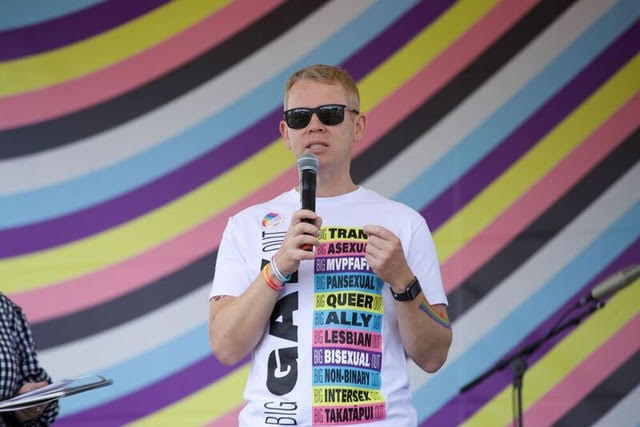 Around 25 March Chris Hipkins, Prime Minister, when asked if he would ask for the assaulters to be arrested said it would up to the Police Commissioner. When asked if he would like it to happen, he smirked and again said it was up to the Police Commissioner.Around 26  March he said he would have attended the transactivist protest, if he had been able to. 28 March PM Hipkins makes a slightly stronger statement after JK Rowling condemns the violencehttps://www.newshub.co.nz/home/politics/2023/03/prime-minister-chris-hipkins-reacts-to-jk-rowling-s-comments-after-posie-parker-counter-protest.html?fbclid=IwAR0CH0acOBQv2QoW6w3QKC-wOfX9-AEEsCbVIuzBXoTqmv0GcyN_iKKXqOE1 April Photos of NZ  Prime Minister with Shaneel Lal https://twitter.com/shaneellall/status/16419314626384445443 AprilNZ Prime Minister, Chris Hipkins,  struggles to define what a woman is,https://www.youtube.com/watch?v=53ktY65eOdk4 April Who is Chris Hipkins so afraid of?
Ani O’Brienhttps://plainsight.nz/who-is-chris-hipkins-so-afraid-of/?fbclid=IwAR1NDHEqyW4iuJ1WHm1jCfcc_HOum_K8qk8ng92SXQjJVFDBJUKfmlXnShA_________________________________________________________APRIL 2023_________________________________________________________Several people, mostly women,  make complaints to the Independent Police Conduct Authority about the failure of the police to protect the women and Kellie-Jay Keen from the anti-woman violence on 25 March.Women also make complaints to the Media Council and the Broadcasting Standards Authority  about the extremely biased and defamatory media coverage of Kellie-Jay Keen’s visit, both before, during and after it.1 AprilKellie -Jay Keen in Spectator (tweeted by JKR) https://www.spectator.co.uk/article/fear-and-loathing-in-new-zealand/1 April, Police Minister Ginny Anderson is interviewed. .She is not even questioned on the police handling of the Albert Park assaults on women.https://www.newshub.co.nz/home/politics/2023/04/new-police-minister-ginny-andersen-in-opposition-s-sights.html 1 AprilMore on the Violence Against Women at Albert Park on 25 MarchKellie-Jay Keen’s report of what happened at Albert Park. https://www.youtube.com/watch?v=pTD8xFpxe_41 April Posie Parker I will be backhttps://www.nzherald.co.nz/nz/posie-parker-says-i-will-come-back-controversial-british-anti-transgender-activist-plans-return-to-nz/PPTIXN72ZBHUHETEI42DOXVUFU/?utm_medium=Social&utm_campaign=nzh_fb&utm_source=Facebook&fbclid=IwAR3r-qUZzqQaagI0Q0rP6-HX8cLUXwuPFj8pjgZk0mErHKaTWCGEBnlHP1s#Echobox=1680314141Millie Hill on Auckland event, punching 70 year old woman, smearing KJK, and the NZ rainbow midwives’ petition that smeared her.https://millihill.substack.com/p/women-of-ill-repute?utm_source=direct&utm_campaign=post&utm_medium=webThe death of New Zealand’s MSMYvonne van Dongenhttps://www.spectator.com.au/2023/04/the-death-of-new-zealands-msm/?fbclid=IwAR07RK4hvUbrGA9kvjrVgFhlaOUSFTNPO0A_gKHmUh8-g1SNeDlBxDU31GY2 AprilDamian Grant on free speech issueshttps://www.stuff.co.nz/opinion/131660282/damien-grant-were-having-a-free-speech-moment-it-isnt-going-well?fbclid=IwAR0UOBpy4mmDKJA8Mv26cY-FywvBHoZvC7rEr149rv0gNqxFuLvxJHNqizsArticle by James Robb, A Worker at Large,  about what happened at Albert Park,  the police non-response, and the build up to it. https://convincingreasons.wordpress.com/2023/04/02/remember-these-events-a-reflection-on-the-violent-suppression-of-the-womens-rally-in-auckland/ 3 April Julian Vigo, The Attempted Murder of Kellie- Jay KeenAttributes blame to left- wing feminists for the smearing of KJK as a nazi.Critiques Australian and NZ media reports towards the end. https://savageminds.substack.com/p/anatomy-of-the-near-murder-of-kellie?fbclid=IwAR2GqdplqvN_r4egdun2MOQYnwSxpcTJgAzQkGRDMIoLmuaOlAYY4n4iE_Y5 April, Spectator UK , interview with Kellie- Jay Keen.https://www.youtube.com/watch?v=S8e83KoJb005 April Lesbian Resistance launches in New Zealandhttps://www.youtube.com/watch?v=IgV3yEbmmEY2 April Dane Giraudhttps://plainsight.nz/what-is-keeping-men-out-of-the-fight-for-womens-rights/?fbclid=IwAR2COxyp1KaIm9SSgFVap8OmGclaCyXDLiI_kLfE3Z9Wz_cEzwU87xDUOXM5 AprilSean Plunket and Rachael Wong on trans violence in Aucklandhttps://www.youtube.com/watch?v=4w54hl8znKM5 Aprilhttps://plainsight.nz/the-day-women-were-silenced-a-fathers-perspective/10 April 2023 RNZ (falsely) reports that police are calling for trans people to report hate crimes to them ( threats etc) following 25 March event ( the news item is edited later to say “anyone including members of the trans or rainbow community)."Police are urging any members of the trans or rainbow community who are being threatened in the wake of the visit by a British anti-trans activist to contact them."https://www.rnz.co.nz/news/national/487640/police-urge-anyone-including-the-rainbow-community-to-report-threats-violence12 April Sean Plunket reports that police never issued such a statementNew  Women’s Rights  Groups have Sprung up  Several new groups have sprung up in response to, or subsequent to violence against women at the Let Women Speak event  in Albert Park.Although there was no reporting of the violence in the mainstream media, it was all over the internet.These include Women Act Up, Women of New Zealand, which has around 2.5 thousand members, Women and Men of New Zealand Stand Together, Real Women NZ-doing weekly podcasts11 April Tania  Surt recalls events at Albert Park,  on Terf Talk DownunderMonday 11 April 2023?https://www.youtube.com/watch?v=Z7OjxdNx5uQ&t=2s12-13 AprilChristchurch City Council reaches a settlement with Speak Up For Women, and welcomes them into its premises, after wrongly refusing them use of a venue in 2021.https://www.speakupforwomen.nz/post/sufw-and-christchurch-city-council-resolve-dispute15 AprilStand by your Woman events across New Zealand in response to the shut down of the  Let Women Speak event. 16 AprilComment by Rex LandySatisfying, True, Yet Tactically? (-not smart.)https://mail.google.com/mail/u/0/?tab=rm&ogbl#inbox/WhctKKXwtnSPJcsDNWSPZdhrXxQzHvCblfPtFLsKkknJGfbMHCBLVsDmDdnTlltZRfpbsDG16 April Nadine Strossen, formerly from the Civil Liberties Union,  talks about how free speech doesn’t mean the heckler’s veto, which is what  happened at Albert Park.https://www.youtube.com/watch?app=desktop&v=V38UOXOxJaU&fbclid=IwAR3AvkyOQNrf1F4ciwMVkHrF0n7aYlp7z7a89q_V4uyRLdVXsJMZp39mNuQ19 AprilPolice charge the man who assaulted the 70+years woman at Albert Park.https://tinyurl.com/253nhvbt_________________________________________________________